TAFLEN CRYNHOI PENDERFYNIADSUMMARY DECISION SHEET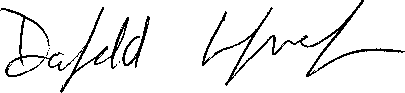 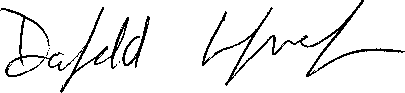 